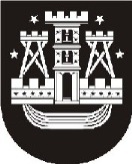 KLAIPĖDOS MIESTO SAVIVALDYBĖS ADMINISTRACIJOS DIREKTORIUSĮSAKYMASDĖL grupių VEIKLOS SUSTABDYMO2020 m. lapkričio 3 d. Nr.AD1-1190KlaipėdaVadovaudamasis Lietuvos Respublikos vietos savivaldos įstatymo 29 straipsnio 8 dalies 2 punktu, Lietuvos Respublikos žmonių užkrečiamųjų ligų profilaktikos ir kontrolės įstatymo 26 straipsnio 3 dalies 1 punktu, Lietuvos Respublikos sveikatos apsaugos ministro – valstybės lygio ekstremaliosios situacijos valstybės operacijų vadovo 2020 m. birželio 16 d. sprendimo Nr. V-1487 „Dėl ikimokyklinio ir priešmokyklinio ugdymo organizavimo būtinų sąlygų“ 3 punktu, Atlyginimo už maitinimo paslaugą Klaipėdos miesto savivaldybės švietimo įstaigose, įgyvendinančiose ikimokyklinio ar priešmokyklinio ugdymo programas, nustatymo tvarkos aprašo, patvirtinto Klaipėdos miesto savivaldybės tarybos 2016 m. gegužės 26 d. sprendimu Nr. T2-143 „Dėl Atlyginimo už maitinimo paslaugą Klaipėdos miesto savivaldybės švietimo įstaigose, įgyvendinančiose ikimokyklinio ar priešmokyklinio ugdymo programas, nustatymo tvarkos aprašo patvirtinimo ir atlyginimo dydžio nustatymo“, 14.2.1 papunkčiu bei atsižvelgdamas į Nacionalinio visuomenės sveikatos centro prie Sveikatos apsaugos ministerijos Klaipėdos departamento informaciją ir Klaipėdos lopšelio-darželio „Bangelė“ l. e. direktoriaus pareigas Daivos Šalkauskienės 2020 m. lapkričio 3 d. raštus Nr. SI-77, SI-78 ir SI-80 „Dėl informacijos pateikimo“:1. Stabdau Klaipėdos lopšelio-darželio „Bangelė“:1.1. ikimokyklinės grupės „Pingvinukai“ veiklą dėl to, kad asmenys, turėję sąlytį su sergančiu COVID-19 asmeniu, privalo izoliuotis nuo 2020 m. lapkričio 3 d. iki 2020 m. lapkričio 10 d. (imtinai), nemokant grupės „Pingvinukai“ ugdytinių tėvams atlyginimo už maitinimo paslaugą minėtu laikotarpiu;1.2.  ikimokyklinės grupės „Aštuonkojai“ veiklą dėl to, kad asmenys, turėję sąlytį su sergančiu COVID-19 asmeniu, privalo izoliuotis nuo 2020 m. lapkričio 3 d. iki 2020 m. lapkričio 12 d. (imtinai), nemokant grupės „Aštuonkojai“ ugdytinių tėvams atlyginimo už maitinimo paslaugą minėtu laikotarpiu;1.3. ikimokyklinės grupės „Lašeliai“ veiklą dėl to, kad asmenys, turėję sąlytį su sergančiu COVID-19 asmeniu, privalo izoliuotis nuo 2020 m. lapkričio 3 d. iki 2020 m. lapkričio 13 d. (imtinai), nemokant grupės „Lašeliai“ ugdytinių tėvams atlyginimo už maitinimo paslaugą minėtu laikotarpiu.2. Pavedu Daivai Šalkauskienei, l. e. Klaipėdos lopšelio-darželio „Bangelė“ direktoriaus pareigas, su šiuo įsakymu supažindinti šios grupės darbuotojus ir vaikų tėvus (globėjus, rūpintojus) bei atlikti kitus veiksmus, susijusius su grupės veiklos sustabdymu, Lietuvos Respublikos darbo kodekso ir kitų teisės aktų nustatyta tvarka.3. Nustatau, kad šis įsakymas skelbiamas Teisės aktų registre.Savivaldybės administracijos direktoriusGintaras Neniškis